SKILLS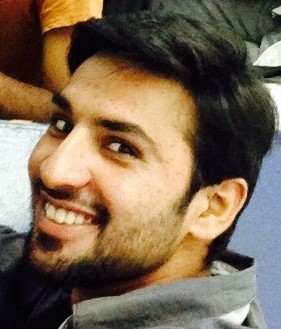 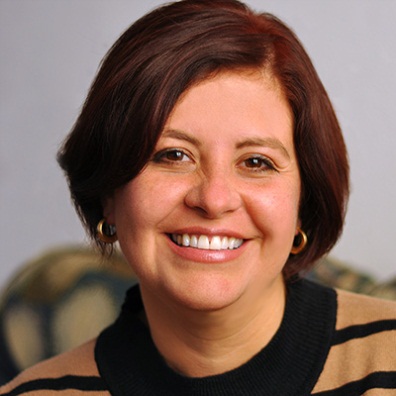 Technical Skills: Outlook, world, Power Point, Access Sage line 50 financial Controller,  Client Manager, Payroll Bureau.Softwears CMC, ERP(Intellisoft) Oracle,.Microsoft Word, Excel, Access, PowerPoint, Outlook Express, Microsoft Windows and Microsoft OfficeOperating Systems: Windows 7, Windows 8, Linux, AndroidApplications: Interchange ecommerce, ,  WordPressEXPERIENCE2 years in Orient  (as a Finance Manager)2 Years in Zenith Associate (as a Deputy Finance manager). 1 year in Gourmet Food ( As a Assistant Finance Mamanger )6 monts Articals in PepsiCo    6 month in Dulex Paints (As a Assistant Finance Mamanger )                                                                                                                                                                      Managed accounts payable, accounts receivable, and payroll departments.Generated budgets and forecasts on a quarterly basis and presented to the management teamAdministered online banking functionsManaged payroll function for 140 employees.Monitored and recorded company expensesPrepared company accounts and tax returns for audiEDUCATION1- CIMA Chartered Institute of ManagementAccountants(CIMA) :(In Managerial level)                                                                                     20172- ACCAAssociation Chartered certifiedAccountants .                        20154-  F.Sc( Intermediate with pre-Eng,)                                  